Схемы дирижирования2/43/44/4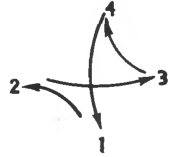 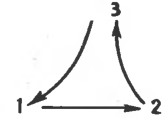 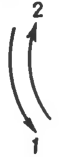 